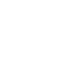 НОВООДЕСЬКА МІСЬКА РАДАМИКОЛАЇВСЬКОЇ ОБЛАСТІР І Ш Е Н Н ЯЗ метою якісного забезпечення виконання першочергових заходів з організації, підготовки та ведення територіальної оборони на території Новоодеської міської територіальної громади, відповідно до вимог Закону України «Про основи національного спротиву», керуючись пунктом 22 частини першої статті 26, частиною другою статті 59 Закону України «Про місцеве самоврядування в Україні», міська радаВИРІШИЛА:1. Внести зміни та доповнити завдання і заходи щодо реалізації місцевої Цільової програми територіальної оборони в Новоодеській міській територіальній громаді на 2022 – 2026 роки, додавши пункти 11, 12 та 13  в наступній редакції:- п.11. Створювати належні умови для життєдіяльності, організаційного та матеріально-технічного забезпечення підрозділів територіальної оборони, підрозділів Збройних сил України, СБУ, Національної Гвардії, Добровольчого формування Новоодеської територіальної громади № 1, розташованих (дислокованих) на території громади.Виконавчі органи Новоодеської міської ради, Другий відділ Миколаївського районного територіального центру комплектування та соціальної підтримки (за узгодженням).2022-2026 роки.- п.12. Здійснювати придбання паливно-мастильних матеріалів, транспортних засобів, запасних частин, іншої техніки та інших матеріалів з метою забезпечення обороноздатності держави.Виконавчі органи Новоодеської міської ради.2022-2026 роки.- п.13. За необхідністю здійснювати передачу коштів (трансфертів) державному бюджету для потреб військових частин Збройних сил України за їх відповідними письмовими зверненнями.Виконавчі органи Новоодеської міської ради.2022-2026 роки.2. Фінансовому управлінню (Литвиненко) спільно з головними розпорядниками коштів проводити фінансування завдань та заходів Програми в межах затверджених бюджетних асигнувань.3. Координацію роботи щодо виконання цього рішення покласти на завідуючого сектором юридичного відділу апарату виконавчого комітету Новоодеської міської ради Валерія Назарова.4. Контроль за виконанням даного рішення покласти на заступника міського голови Ігоря ЖУРБУ, постійну комісію з питань бюджету та планування соціально-економічного розвитку (Бітіньш).Міський голова                                                             Олександр ПОЛЯКОВВід 08.03.2023 р. № 9м. Нова Одеса         ХХІII (позачергова) сесія восьмого скликанняПро внесення змін та доповнень до місцевої Цільової програми територіальної оборони в Новоодеській міській територіальній громаді на 2022 – 2026 роки 